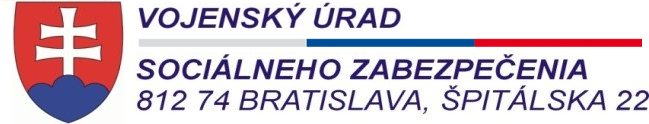 Príloha č. 3 k č.: VÚSZ-355-7/2018                                                                     Výtlačok č.  :                                                                                                                                                        Počet listov : 1Prehľad voľných termínov na rodinnú rekreáciu                              v termínoch jednotlivých turnusov od 5.11.2018 do 3.1.2019  platný ku dňu 17.10.2018 P.č.Voľný termín turnusov rodinnej rekreácie na pridelenie poukazuVoľný termín turnusov rodinnej rekreácie na pridelenie poukazuPočet osôbPoznámkyP.č.oddoPočet osôbPoznámkyHotel Granit Smrekovica – pre 2 osoby Hotel Granit Smrekovica – pre 2 osoby Hotel Granit Smrekovica – pre 2 osoby Hotel Granit Smrekovica – pre 2 osoby Hotel Granit Smrekovica – pre 2 osoby 1.5.11.201812.11.2018-2.12.11.201819.11.2018-3.19.11.201826.11.2018-4.26.11.20183.12.2018-5.3.12.201810.12.201826.10.12.201817.12.2018-7.20.12.201827.12.2018-8.27.12.20183.1.2019-Hotel Granit Tatranské Zruby - klimatické kúpele – pre 120 osôbHotel Granit Tatranské Zruby - klimatické kúpele – pre 120 osôbHotel Granit Tatranské Zruby - klimatické kúpele – pre 120 osôbHotel Granit Tatranské Zruby - klimatické kúpele – pre 120 osôbHotel Granit Tatranské Zruby - klimatické kúpele – pre 120 osôb1.5.11.201812.11.2018132.12.11.201819.11.201893.19.11.201826.11.2018204.26.11.20183.12.2018165.3.12.201810.12.2018116.10.12.201817.12.201817.20.12.201827.12.2018308.27.12.20183.1.20190Hotel Granit Piešťany - kúpeľný ústav – pre 9 osôbHotel Granit Piešťany - kúpeľný ústav – pre 9 osôbHotel Granit Piešťany - kúpeľný ústav – pre 9 osôbHotel Granit Piešťany - kúpeľný ústav – pre 9 osôbHotel Granit Piešťany - kúpeľný ústav – pre 9 osôb1.5.11.201812.11.201832.12.11.201819.11.201853.19.11.201826.11.201814.26.11.20183.12.2018-